МБДОУ ДЕТСКИЙ САД №1  ФИЛИАЛ «РОМАШКА» ГРУППА «В» «РОСТОК»Занятие по конструированиюИ. А. Лыковой «УМНЫЕ ПАЛЬЧИКИ»                                                                                                            Воспитатели:                                                                                                        Никатова Н.И.                                                                                                       Панфилова Т.И.Тема: Конструирование из бумаги«Как листья бумаги стали воздушным флотом».                                                                                           Цель: формировать навыки работы по схеме, развивать мелкую моторику.                                                                                                              Задачи: Расширять представление о воздушном пространстве. Продолжать знакомить с искусством оригами. Обогащать опыт конструирования из бумаги. Вызвать интерес к конструированию  бумажных самолетиков  для подвижных игр на улице. Воспитывать активность, инициативность, эстетические эмоции.Базовые понятия и способы деятельности.Дать детям представление о воздухе, воздушном транспорте (воздушный шар, дирижабль, самолет, вертолет) и воздушных игрушках (вертушка, змей, самолет).Умение конструировать из бумаги, складывая ее в разных направлениях, умение читать схему и планировать свою деятельность.                                 Ход.Рассказ воспитателя о том, как человек научился летать, преодолел силу притяжения земли, о воздушном пространстве (что это такое, как люди осваивают это пространство). Затем запускает в полет несколько бумажных самолетиков и напоминает стихотворение С. Пшеничных «Мой бумажный самолет».      Мой бумажный самолет      Отправляется в полет.     Но меня с собою в небо,     К сожаленью, не берет     Говорит мне:    --НЕ грусти,              Дай немножко подрасти,-    Стану взрослым самолетом,     Будешь ты моим пилотом.Воспитатель предлагает создать свой воздушный флот для игр на прогулке. При необходимости напоминает основные действия и помогает расшифровать условные знаки.Дети берут листы бумаги, раздаточный материал и самостоятельно конструируют самолетики для подвижных игр по схеме. Осмысление результата.Дети размышляют о воздушном пространстве и его освоение людьми, глубже знакомятся с пространством в его различных характеристиках (высота, глубина,  ширина).и направлениях (вправо, влево, перед, назад, вверх, вниз)                Рефлексия.Воспитатель: Сегодня, я убедилась, что вы настоящие конструкторы.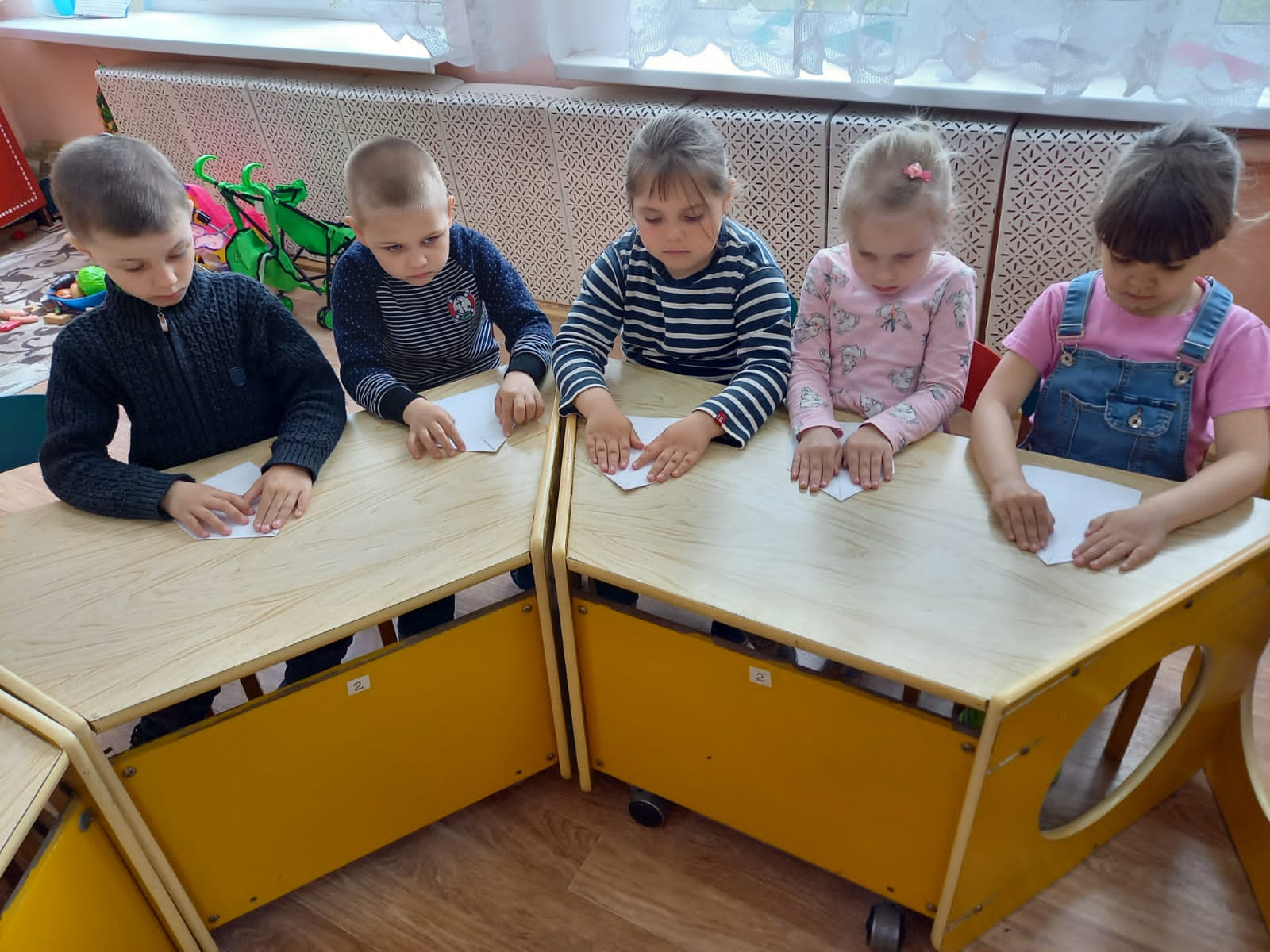 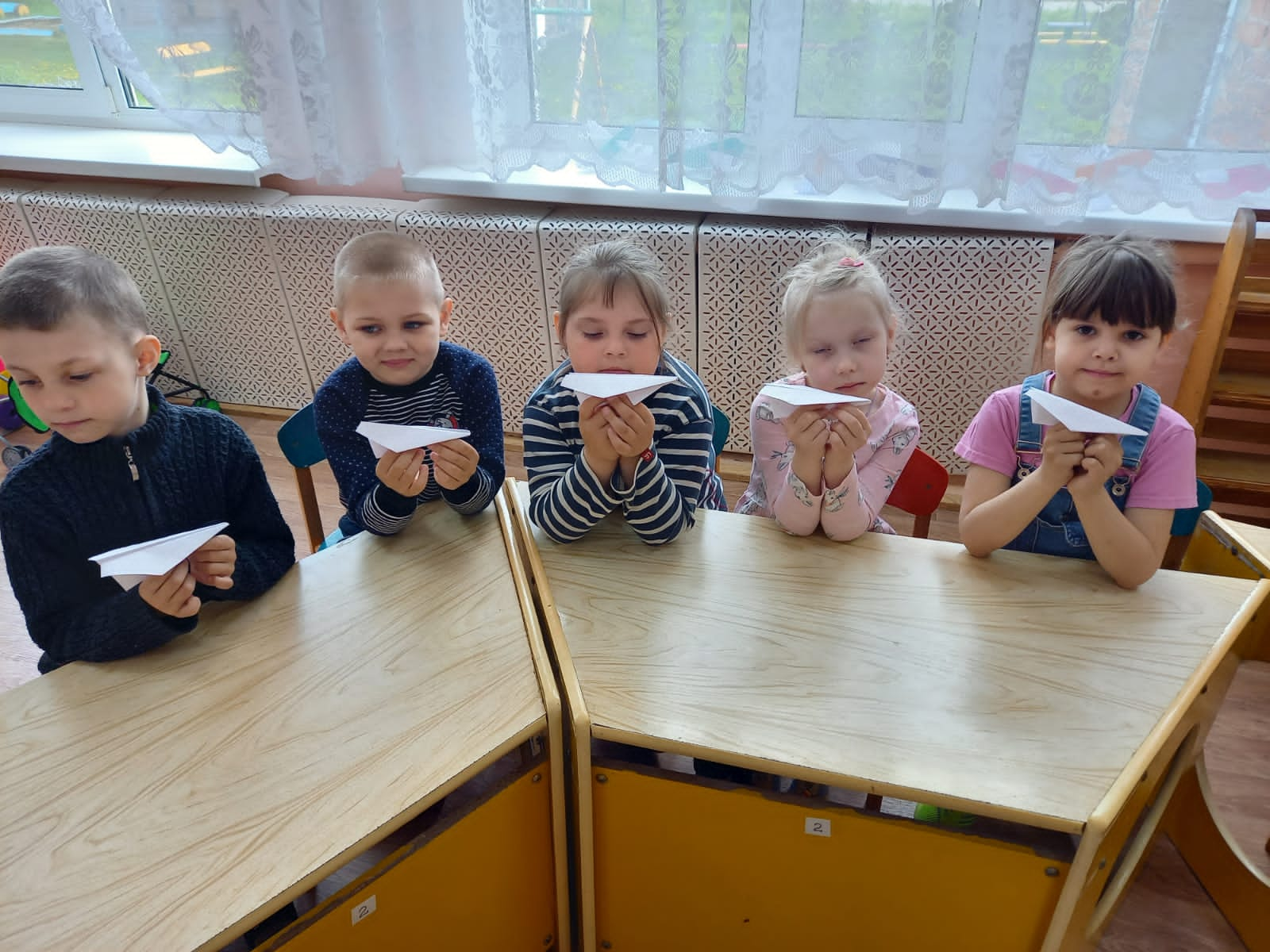 